Semaine du 27 juin au 4 juillet 2020SEJOUR RANDONNEE DANS LE VERCORS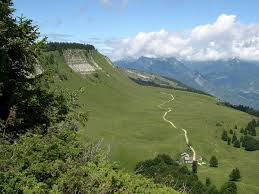 Hébergement dans un chalet à Autrans (Isère) – repas assurés par nos soinsActivité randonnée :Le programme est en cours d’élaboration, mais nous prévoyons des randonnées à la journée (6 jours) d’environ 15/20 km avec dénivelés de 400 à 600 mètres.Des visites culturelles découvertes de la région seront organisées, par exemple la visite des  Grottes de Choranche.* * *Prix : 230 € (estimation) comprenant hébergement et repas + covoiturage et visites éventuellesPréinscriptions par mail exclusivement randobagneux92@gmail.com,